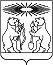 О внесении изменений в постановление администрации Северо-Енисейского района «Об утверждении муниципальной программы «Развитие образования»В соответствии со статьей 179 Бюджетного кодекса Российской Федерации, постановлением администрации Северо-Енисейского района от 29.07.2013 № 364-п «Об утверждении Порядка принятия решений о разработке муниципальных программ Северо-Енисейского района, их формировании и реализации», в целях уточнения объемов финансирования мероприятий муниципальной программы «Развитие образования», руководствуясь статьей 34 Устава Северо-Енисейского района, ПОСТАНОВЛЯЮ:1. Внести в постановление администрации Северо-Енисейского района от 29.10.2013 № 566-п «Об утверждении муниципальной программы «Развитие образования (в редакции постановлений администрации Северо-Енисейского района от 07.11.2013 № 584-п, от 18.11.2013 № 638-п, от 29.01.2014 № 24-п, от 27.02.2014 № 68-п, от 25.04.2014 № 154-п, от 03.06.2014 № 230-п, от 27.06.2014 № 282-п, от 08.07.2014 № 302-п, от 18.08.2014 № 392-п, от 02.10.2014 № 478-п, от 21.10.2014 № 508-п, от 13.11.2014 № 550-п, от 01.12.2014 № 478-5, от 21.10.2014 № 592-п, от 22.12.2014 № 663-п, от 24.12.2014 № 674-п, от 20.02.2015 № 48-п, от 20.05.2015 № 168-п, от 24.06.2015 № 306-п, от 13.07.2015 № 382-п, от 27.08.2015 № 513-п, от 28.09.2015 № 593-п, от 13.11.2015 № 678-п, от 08.12.2015 № 786-п,от 17.12.2015 № 820-п, от 25.02.2016 №71-п,от 05.04.2016 № 165-п, от 27.04.2016 № 220-п, от 10.06.2016 № 362-п, от 30.06.2016 г. № 420-п, от 28.07.2016 г. № 504-п, от 02.09.2016 г. № 593-п, от 07.10.2016 № 675-п, от 11.11.2017 № 750-п, от 14.12.2016 № 867-п, от 28.12.2016 № 913-п, от 09.02.2017 № 37-п, от 30.03.2017 № 105-п, от 04.05.2017 № 163-п,от 14.06.2017 №_230-п,от 05.07.2017 № 256-п,от 20.07.2017 № 285-п, от 20.07.2017 № 290-п,от 25.08.2017 № 340-п, от 21.09.2017 № 355-п, от 10.10.2017 № 387-п, 12.10.2017 № 395-п, от 01.11.2017 № 415-п, от 01.11.2017 №426-п, от 08.11.2017 № 432-п, от 15.11.2017 №444-п, от 24.11.2017 №455-п, от 05.12.2017 №465-п, от 25.12.2017 №508-п, от 25.12.2017 №509-п,   19.01.2018 № 20-п, от 19.01.2018 № 20-п, от 29.01.2018 № 36-п, от 28.02.2018 №65-п, от 06.03.2018 № 71-п, от 17.04.2018 № 115-п, от 18.05.2018 № 154-п, от 31.05.2018 № 170-п, от 07.06.2018 № 181-п, от 18.06.2018 №193-п, от 09.07.2018 № 210-п, от 31.07.2018 № 232-п, от 10.08.2018 № 250-п, от 17.08.2018 №259-п, от 06.09.2018 № 278-п, от 27.09.2018 № 306-п, от 09.10.2018 № 330-п, от 17.10.2018 № 341-п, от 24.10.2018 №346-п, от 01.11.2018 № 366-п, от 06.11.2018 № 372-п, от 23.11.2018 № 406-п, от 30.11.2018 № 419-п, от 18.12.2018 № 451-п)  (далее – постановление), следующие изменения:1) в приложении к постановлению, именуемом «Муниципальная программа «Развитие образования» (далее – Муниципальная программа):а) в таблице раздела 1 «Паспорт» строку «Информация по ресурсному обеспечению муниципальной программы, в том числе по годам реализации программы» изложить в следующей редакции:б) абзацы второй-шестой раздела 6 «Информация о ресурсном обеспечении программы» изложить в следующей редакции:«Общий объем финансирования на реализацию муниципальной программы за счет средств бюджетов всех уровней, по прогнозным данным, за период с 2014 по 2021 год, составит 4 470 497 015,85 руб., в том числе за счет:средств федерального бюджета – 694 000,00 руб.,средств краевого бюджета – 1 734 572 630,97 руб.,средств бюджета Северо-Енисейского района – 2 672 327 891,98 руб.,внебюджетных источников – 62 902 492,90руб.»;в) приложение № 1 к паспорту муниципальной программы «Развитие образования» изложить согласно приложению № 1 к настоящему постановлению;г) приложение № 2 к паспорту муниципальной программы «Развитие образования» изложить согласно приложению № 2 к настоящему постановлению;д) в приложении № 4 к муниципальной программе строку «Информация по ресурсному обеспечению подпрограммы, в том числе в разбивке по всем источникам финансирования на очередной финансовый год и плановый период» таблицы раздела 1 «Паспорт подпрограммы 4» изложить в следующей редакции: м) приложение № 2 к подпрограмме «Развитие дошкольного, общего и дополнительного образования» изложить согласно приложению № 3 к настоящему постановлению.2. Опубликовать настоящее постановление в газете «Северо-Енисейский Вестник» и на официальном сайте муниципального образования Северо-Енисейский район www.admse.ru.3. Настоящее постановление вступает в силу со дня, следующего за днем его официального опубликования в газете «Северо-Енисейский Вестник» и применяется с 01.01.2019 года..Глава Северо-Енисейского района                                 И.М. ГайнутдиновПриложение № 1 к постановлениюадминистрации Северо-Енисейскогорайона  от  29.12.2018 г. № 492-п(новая редакция приложения № 1 к паспорту муниципальной программы«Развитие образования», утвержденной постановлением администрации Северо-Енисейского района от 29.10.2013 № 566-п)Ресурсное обеспечение муниципальной программы за счет средств бюджета района, в том числе за счет средств, поступивших из бюджетов других уровней бюджетной системы и внебюджетных источников (рублей)Приложение № 2 к постановлениюадминистрации Северо-Енисейскогорайона от  29.12.2018 г. № 492-п(новая редакция приложения № 2 к паспорту муниципальной программы«Развитие образования», утвержденной постановлением администрации Северо-Енисейского района от 29.10.2013 № 566-п)Информация об источниках финансирования подпрограмм, отдельных мероприятий муниципальной программы                                                                                                                                                                                                                                                                           (рублей)Приложение № 3 к постановлениюадминистрации Северо-Енисейскогорайона от  29.12.2018 г. № 492-п(новая редакция приложения № 2 к подпрограмме «Развитие дошкольного,общего и дополнительного образования» муниципальной программы «Развитие образования», утвержденной постановлением администрации Северо-Енисейского района от 29.10.2013 № 566-п)Перечень мероприятий подпрограммы «Развитие дошкольного, общего и дополнительного образования» с указанием объема средств на их реализацию и ожидаемых результатовАДМИНИСТРАЦИЯ СЕВЕРО-ЕНИСЕЙСКОГО РАЙОНА ПОСТАНОВЛЕНИЕАДМИНИСТРАЦИЯ СЕВЕРО-ЕНИСЕЙСКОГО РАЙОНА ПОСТАНОВЛЕНИЕ«29» декабря 2018 г.№  492-пгп Северо-Енисейскийгп Северо-Енисейский«Информация по ресурсному обеспечению муниципальной программы, в том числе по годам реализации программы Объем финансирования муниципальной программы составит:4 470 497 015,85 руб., в том числе:по годам реализации:2014 г. – 392 308 570,41 руб.2015 г. – 494 333 759,32 руб.2016 г. – 592 094 970,08 руб.2017 г. – 581 142 333,80 руб.2018 г. – 567 492 301,78 руб.2019 г. – 625 673 423,82 руб.2020 г. – 613 034 087,82 руб.2021 г. – 604 417 568,82 руб.Из них:из средств федерального бюджета – 694 000,00 руб., в том числе:2014 г. – 0,00руб.2015 г. – 694 000,00 руб.2016 г. – 0,00руб.2017 г. – 0,00руб.2018 г. – 0,00 руб.2019 г. – 0,00 руб.2020 г. – 0,00 руб.2021 г. – 0,00 руб.из средств краевого бюджета – 1 734 572 630,97 руб., в том числе:2014 г. – 163 251 360,94 руб.2015 г. – 172 306 947,79 руб.2016 г. – 223 265 263,24 руб.2017 г. – 217 081 905,00 руб.2018 г. – 233 437 154,00 руб.2019 г. – 242 059 800,00 руб.2020 г. – 241 585 100,00 руб.2021 г. – 241 585 100,00 руб.из средств бюджета Северо-Енисейского района – 2 672 327 891,98 руб.2014 г. – 223 798 289,57 руб.2015 г. – 315 862 621,53 руб.2016 г. – 362 829 706,84 руб.2017 г. – 355 762 875,80 руб.2018 г. – 325 452 570,78 руб.2019 г. – 373 855 872,82 руб.2020 г. – 361 691 236,82 руб. 2021 г. – 353 074 717,82 руб.из внебюджетных источников – 62 902 492,90 руб., в том числе:2014 г. – 5 258 919,90 руб.2015 г. – 5 470 190,00 руб.2016 г. – 6 000 000,00 руб.2017 г. – 8 297 553,00 руб.2018 г. – 8 602 577,00 руб.2019 г. – 9 757 751,00 руб.2020 г. – 9 757 751,00 руб. 2021 г. – 9 757 751,00 руб.»;«Информация по ресурсному обеспечению подпрограммы, в том числе в разбивке по всем источникам финансирования на очередной финансовый год и плановый периодОбъем финансирования подпрограммы составит:1 498 554 541,50 руб., в том числе:по годам реализации:2019 г. – 499 640 090,12 руб.2020 г. – 499 457 225,69 руб.2021 г. – 499 457 225,69 руб.Из них:из средств краевого бюджета – 691 575 700,00 руб., в том числе:2019 г. – 230 841 700,00 руб.2020 г. – 230 367 000,00 руб.2021 г. – 230 367 000,00 руб.из средств бюджета Северо-Енисейского района777 705 588,50 руб., в том числе:2019 г. – 259 040 639,12 руб.2020 г. – 259 332 474,69 руб.2021 г. – 259 332 474,69 руб.из внебюджетных источников – 29 273 253,00 руб., в том числе:2019 г. –  9 757 751,00 руб.2020 г. –  9 757 751,00 руб.2021 г. –  9 757 751,00 руб.»;N п/пСтатус (муниципальная программа, подпрограмма)Наименование программы, подпрограммыНаименование ГРБСКод бюджетной классификацииКод бюджетной классификацииКод бюджетной классификацииКод бюджетной классификации201920202021итого на периодN п/пСтатус (муниципальная программа, подпрограмма)Наименование программы, подпрограммыНаименование ГРБСГРБСРзПрЦСРВРпланпланпланитого на период1234567891011121Муниципальная программаРазвитие образования всего расходные обязательства по программеХХХХ625 673 423,82613 034 087,82   604 417 568,82   1843 125 080,46   1Муниципальная программаРазвитие образования в том числе по ГРБС:-1Муниципальная программаРазвитие образования Управление образования администрации Северо-Енисейского района444ХХХ602 913 620,82   604 417 568,82    604 417 568,821811 748 758,46   1Муниципальная программаРазвитие образования Администрация Северо-Енисейского района441ХХХ 22 759 803,00    8 616 519,00    -     31 376 322,00   2Подпрограмма 1Обеспечение жизнедеятельности образовательных учрежденийвсего расходные обязательства по подпрограммеХХХХ 36 239 791,00    22 096 507,00    13 479 988,00   71 816 286,00 2Подпрограмма 1Обеспечение жизнедеятельности образовательных учрежденийв том числе по ГРБС:-2Подпрограмма 1Обеспечение жизнедеятельности образовательных учрежденийУправление образования администрации Северо-Енисейского района444ХХХ 13 479 988,00    13 479 988,00    13 479 988,00    40 439 964,00   2Подпрограмма 1Обеспечение жизнедеятельности образовательных учрежденийАдминистрация Северо-Енисейского района441ХХХ 22 759 803,00    8 616 519,00    -      31 376 322,00   3Подпрограмма 2Одаренные детивсего расходные обязательства по подпрограмме444ХХХ 1 784 152,00    1 784 152,00    1 784 152,00   5 352 456,00   3Подпрограмма 2Одаренные детив том числе по ГРБС:-3Подпрограмма 2Одаренные детиУправление образования администрации Северо-Енисейского района 1 784 152,00    1 784 152,00    1 784 152,00   5 352 456,00 4Подпрограмма 3Сохранение и укрепление здоровья детейвсего расходные обязательства по подпрограмме444ХХХ  31 453 542,90   31 453 542,90   31 453 542,90   94 360 628,70   4Подпрограмма 3Сохранение и укрепление здоровья детейв том числе по ГРБС:444-4Подпрограмма 3Сохранение и укрепление здоровья детейУправление образования администрации Северо-Енисейского района444ХХХ  31 453 542,90     31 453 542,90     31 453 542,90   94 360 628,70   5Подпрограмма 4Развитие дошкольного, общего и дополнительного образованиявсего расходные обязательства по мероприятию444ХХХ 499 640 090,12    499 457 225,69    499 457 225,69   1498 554 541,505Подпрограмма 4Развитие дошкольного, общего и дополнительного образованияв том числе по ГРБС:-5Подпрограмма 4Развитие дошкольного, общего и дополнительного образованияУправление образования администрации Северо-Енисейского района444ХХХ 499 640 090,12    499 457 225,69    499 457 225,69   1498 554 541,50   6Подпрограмма 5Обеспечение реализации муниципальной программывсего расходные обязательства по мероприятию программы444ХХХ 56 555 847,80    58 242 660,23    58 242 660,23   173 041 168,26 6Подпрограмма 5Обеспечение реализации муниципальной программыв том числе по ГРБС:-6Подпрограмма 5Обеспечение реализации муниципальной программыУправление образования администрации Северо-Енисейского района444ХХХ 56 555 847,80    58 242 660,23    58 242 660,23   173 041 168,26 № п/пСтатус (муниципальная программа, подпрограмма)Наименование муниципальной программы, подпрограммы муниципальной программыУровень бюджетной системы / источники финансирования201920202021Итого на период№ п/пСтатус (муниципальная программа, подпрограмма)Наименование муниципальной программы, подпрограммы муниципальной программыУровень бюджетной системы / источники финансированияпланпланпланИтого на период12345678Муниципальная программаРазвитие образования Всего625 673 423,82613 034 087,82604 417 568,821 843 125 080,46   Муниципальная программаРазвитие образования в том числе:Муниципальная программаРазвитие образования федеральный бюджет0,000,000,000,00Муниципальная программаРазвитие образования краевой бюджет242 059 800,00241 585 100,00241 585 100,00725 230 000,00   Муниципальная программаРазвитие образования Районный бюджет373 855 872,82361 691 236,82353 074 717,821 088 621 827,46   Муниципальная программаРазвитие образования внебюджетные источники9 757 751,009 757 751,009 757 751,0029 273 253,00Подпрограмма 1Обеспечение жизнедеятельности образовательных учреждений Всего36 239 791,0022 096 507,0013 479 988,0071 816 286,00Подпрограмма 1Обеспечение жизнедеятельности образовательных учреждений в том числе:-Подпрограмма 1Обеспечение жизнедеятельности образовательных учреждений федеральный бюджет0,000,000,000,00Подпрограмма 1Обеспечение жизнедеятельности образовательных учреждений краевой бюджет0,000,000,000,00Подпрограмма 1Обеспечение жизнедеятельности образовательных учреждений Районный бюджет36 239 791,0022 096 507,0013 479 988,0071 816 286,00Подпрограмма 1Обеспечение жизнедеятельности образовательных учреждений внебюджетные источники0,000,000,000,00Подпрограмма 2Одаренные детиВсего1 784 152,001 784 152,001 784 152,005 352 456,00Подпрограмма 2Одаренные детив том числе:-Подпрограмма 2Одаренные детифедеральный бюджет0,000,000,000,00Подпрограмма 2Одаренные детикраевой бюджет0,000,000,000,00Подпрограмма 2Одаренные детиРайонный бюджет1 784 152,001 784 152,001 784 152,005 352 456,00Подпрограмма 2Одаренные детивнебюджетные источники0,000,000,000,00Подпрограмма 3Сохранение и укрепление здоровья детейВсего31 453 542,9031 453 542,9031 453 542,9094 360 628,70   Подпрограмма 3Сохранение и укрепление здоровья детейв том числе:Подпрограмма 3Сохранение и укрепление здоровья детейфедеральный бюджет0,000,000,000,00Подпрограмма 3Сохранение и укрепление здоровья детейкраевой бюджет8 726 400,008 726 400,008 726 400,0026 179 200,00Подпрограмма 3Сохранение и укрепление здоровья детейРайонный бюджет22 727 142,9022 727 142,9022 727 142,9068 181 428,70   Подпрограмма 3Сохранение и укрепление здоровья детейвнебюджетные источники0,000,000,000,00Подпрограмма 4Развитие дошкольного, общего и дополнительного образования.Всего499 640 090,12 499 457 225,69499 457 225,691 498 554 541,50   Подпрограмма 4Развитие дошкольного, общего и дополнительного образования.в том числе:-Подпрограмма 4Развитие дошкольного, общего и дополнительного образования.федеральный бюджет0,000,00-Подпрограмма 4Развитие дошкольного, общего и дополнительного образования.краевой бюджет230 841 700,00230 367 000,00230 367 000,00691 575 700,00   Подпрограмма 4Развитие дошкольного, общего и дополнительного образования.Районный бюджет259 040 639,12259 332 474,69259 332 474,69777 705 588,50Подпрограмма 4Развитие дошкольного, общего и дополнительного образования.внебюджетные источники9 757 751,009 757 751,009 757 751,0029 273 253,00Подпрограмма 5Обеспечение реализации муниципальной программыВсего56 555 847,8058 242 660,2358 242 660,23173 041 168,26Подпрограмма 5Обеспечение реализации муниципальной программыв том числе:-Подпрограмма 5Обеспечение реализации муниципальной программыфедеральный бюджет0,00-Подпрограмма 5Обеспечение реализации муниципальной программыкраевой бюджет2 491 700,002 491 700,002 491 700,007 475 100,00   Подпрограмма 5Обеспечение реализации муниципальной программыРайонный бюджет54 064 147,8055 750 960,2355 750 960,23165 566 068,26   Подпрограмма 5Обеспечение реализации муниципальной программывнебюджетные источники0,000,000,000,00Наименование программы, подпрограммыНаименование ГРБСКод бюджетной классификацииКод бюджетной классификацииКод бюджетной классификацииКод бюджетной классификацииОжидаемый результат от реализации подпрограммного мероприятия (в натуральном выражении)Наименование программы, подпрограммыНаименование ГРБСГРБСРзПрЦСРВР201920202021Итого на периодОжидаемый результат от реализации подпрограммного мероприятия (в натуральном выражении)Цель подпрограммы «Создание в системе дошкольного, общего и дополнительного образования равных возможностей для современного качественного образования»Цель подпрограммы «Создание в системе дошкольного, общего и дополнительного образования равных возможностей для современного качественного образования»Цель подпрограммы «Создание в системе дошкольного, общего и дополнительного образования равных возможностей для современного качественного образования»Цель подпрограммы «Создание в системе дошкольного, общего и дополнительного образования равных возможностей для современного качественного образования»Цель подпрограммы «Создание в системе дошкольного, общего и дополнительного образования равных возможностей для современного качественного образования»Цель подпрограммы «Создание в системе дошкольного, общего и дополнительного образования равных возможностей для современного качественного образования»Цель подпрограммы «Создание в системе дошкольного, общего и дополнительного образования равных возможностей для современного качественного образования»Цель подпрограммы «Создание в системе дошкольного, общего и дополнительного образования равных возможностей для современного качественного образования»Цель подпрограммы «Создание в системе дошкольного, общего и дополнительного образования равных возможностей для современного качественного образования»Цель подпрограммы «Создание в системе дошкольного, общего и дополнительного образования равных возможностей для современного качественного образования»Цель подпрограммы «Создание в системе дошкольного, общего и дополнительного образования равных возможностей для современного качественного образования»Задача 1. «Обеспечение доступности дошкольного образования, соответствующего единому стандарту качества дошкольного образования»Управление образования администрации Северо-Енисейского района166 112 117,66166 112 117,66166 112 117,66498 336 352,981.1 Субвенция бюджетам муниципальных образований на обеспечение государственных гарантий реализации прав на получение общедоступного и бесплатного дошкольного образования в муниципальных дошкольных образовательных организациях, общедоступного и бесплатного дошкольного образования в муниципальных общеобразовательных организациях, за исключением обеспечения деятельности административного и учебно-вспомогательного персонала муниципальных дошкольных образовательных и общеобразовательных организаций, в рамках подпрограммы "Развитие дошкольного, общего и дополнительного образования детей" государственной программы Красноярского края "Развитие образования"4440701 024007588050 778 600,0050 778 600,0050 778 600,00152 335 800,00услуги дошкольного образования получат 715 воспитанника ежегодно1.1 Субвенция бюджетам муниципальных образований на обеспечение государственных гарантий реализации прав на получение общедоступного и бесплатного дошкольного образования в муниципальных дошкольных образовательных организациях, общедоступного и бесплатного дошкольного образования в муниципальных общеобразовательных организациях, за исключением обеспечения деятельности административного и учебно-вспомогательного персонала муниципальных дошкольных образовательных и общеобразовательных организаций, в рамках подпрограммы "Развитие дошкольного, общего и дополнительного образования детей" государственной программы Красноярского края "Развитие образования"4440701 024007588061150 523 000,0050 523 000,0050 523 000,00151 569 000,00услуги дошкольного образования получат 715 воспитанника ежегодно1.1 Субвенция бюджетам муниципальных образований на обеспечение государственных гарантий реализации прав на получение общедоступного и бесплатного дошкольного образования в муниципальных дошкольных образовательных организациях, общедоступного и бесплатного дошкольного образования в муниципальных общеобразовательных организациях, за исключением обеспечения деятельности административного и учебно-вспомогательного персонала муниципальных дошкольных образовательных и общеобразовательных организаций, в рамках подпрограммы "Развитие дошкольного, общего и дополнительного образования детей" государственной программы Красноярского края "Развитие образования"4440701 0240075880612255 600,00255 600,00255 600,00766 800,00услуги дошкольного образования получат 715 воспитанника ежегодно1.2 Субвенция бюджетам муниципальных образований на обеспечение государственных гарантий реализации прав на получение общедоступного и бесплатного дошкольного образования в муниципальных дошкольных образовательных организациях, общедоступного и бесплатного дошкольного образования в муниципальных общеобразовательных организациях в части обеспечения деятельности административного и учебно-вспомогательного персонала муниципальных дошкольных образовательных и общеобразовательных организаций в рамках подпрограммы "Развитие дошкольного, общего и дополнительного образования детей" государственной программы Красноярского края "Развитие образования"Управление образования администрации Северо-Енисейского района4440701 024007408028 797 700,0028 797 700,0028 797 700,0086 393 100,00услуги дошкольного образования получат 715 воспитанника ежегодно1.2 Субвенция бюджетам муниципальных образований на обеспечение государственных гарантий реализации прав на получение общедоступного и бесплатного дошкольного образования в муниципальных дошкольных образовательных организациях, общедоступного и бесплатного дошкольного образования в муниципальных общеобразовательных организациях в части обеспечения деятельности административного и учебно-вспомогательного персонала муниципальных дошкольных образовательных и общеобразовательных организаций в рамках подпрограммы "Развитие дошкольного, общего и дополнительного образования детей" государственной программы Красноярского края "Развитие образования"Управление образования администрации Северо-Енисейского района4440701 024007408061126 247 700,0026 247 700,0026 247 700,0078 743 100,00услуги дошкольного образования получат 715 воспитанника ежегодно1.2 Субвенция бюджетам муниципальных образований на обеспечение государственных гарантий реализации прав на получение общедоступного и бесплатного дошкольного образования в муниципальных дошкольных образовательных организациях, общедоступного и бесплатного дошкольного образования в муниципальных общеобразовательных организациях в части обеспечения деятельности административного и учебно-вспомогательного персонала муниципальных дошкольных образовательных и общеобразовательных организаций в рамках подпрограммы "Развитие дошкольного, общего и дополнительного образования детей" государственной программы Красноярского края "Развитие образования"Управление образования администрации Северо-Енисейского района4440701 02400740806122 550 000,002 550 000,002 550 000,007 650 000,00услуги дошкольного образования получат 715 воспитанника ежегодно1.3 Обеспечение деятельности (оказание услуг) дошкольных образовательных учрежденийУправление образования администрации Северо-Енисейского района44407010240088990 024018800002401880010240188010 0240188020 0240188030 0240188040 0240188050 02401880610240188070 0240188080 0240188090 0240088980 76 166 412,6676 166 412,6676 166 412,66228 499 237,98услуги дошкольного образования получат 715воспитанника ежегодно1.3 Обеспечение деятельности (оказание услуг) дошкольных образовательных учрежденийУправление образования администрации Северо-Енисейского района44407010240088990 024018800002401880010240188010 0240188020 0240188030 0240188040 0240188050 02401880610240188070 0240188080 0240188090 0240088980 61174 810 912,6674 810 912,6674 810 912,66224 432 737,98услуги дошкольного образования получат 715воспитанника ежегодно1.3 Обеспечение деятельности (оказание услуг) дошкольных образовательных учрежденийУправление образования администрации Северо-Енисейского района44407010240088990 024018800002401880010240188010 0240188020 0240188030 0240188040 0240188050 02401880610240188070 0240188080 0240188090 0240088980 6121 355 500,001 355 500,001 355 500,004 066 500,00услуги дошкольного образования получат 715воспитанника ежегодно1.4 Субвенция на реализацию Закона края от 27 декабря 2005 года № 17-4379 «О наделении органов местного самоуправления муниципальных районов и городских округов края государственными полномочиями по осуществлению присмотра и ухода за детьми-инвалидами, детьми-сиротами и детьми, оставшимися без попечения родителей, а также за детьми с туберкулезной интоксикацией, обучающимися в муниципальных бразовательных организациях, реализующих образовательную программу дошкольного образования, без взимания родительской платы»Управление образования администрации Северо-Енисейского района44407010240075540611165 800,00165 800,00165 800,00497 400,00осуществление присмотра и ухода за детьми-инвалидами, детьми-сиротами и детьми, оставшимися без попечения родителей, а также за детьми с туберкулезной интоксикацией, обучающимися в муниципальных образовательных организациях, реализующих образовательную программу дошкольного образования - ежегодно 8 детей1.5 Субвенция на реализацию Закона края от 29 марта 2007 года № 22-6015 «О наделении органов местного самоуправления муниципальных районов и городских округов края государственными полномочиями по выплате компенсации родителям (законным представителям) детей, посещающих образовательные организации, реализующие образовательную программу дошкольного образования»Управление образования администрации Северо-Енисейского района444100402400755606121 854 200,001 854 200,001 854 200,005 562 600,00компенсацию части родительской платы за содержание ребенка в государственных муниципальных, негосударственных учреждениях, реализующих основную общеобразовательную программу дошкольного образования получат родители 715 детейВнебюджетные источникиУправление образования администрации Северо-Енисейского района4448 349 405,008 349 405,008 349 405,0025 048 215,00Задача 2. «Обеспечение условий и качества обучения, соответствующих федеральным государственным стандартам начального общего, основного общего, среднего общего образования»Управление образования администрации Северо-Енисейского района444255 865 240,60   255 390 540,60255 390 540,60766 646 321,80   2.1 Субвенция бюджетам муниципальных образований на обеспечение государственных гарантий реализации прав на получение общедоступного и бесплатного начального общего, основного общего, среднего общего образования в муниципальных общеобразовательных организациях, обеспечение дополнительного образования детей в муниципальных общеобразовательных организациях, за исключением обеспечения деятельности административного и учебно-вспомогательного персонала муниципальных общеобразовательных организаций, в рамках подпрограммы "Развитие дошкольного, общего и дополнительного образования детей" государственной программы Красноярского края "Развитие образования"Управление образования администрации Северо-Енисейского района44407020240075640121 919 200,00   121 444 500,00121 444 500,00364 808 200,00   услуги общего образования получат учащиеся 2014г – 13532015г – 13622016 – 13982017 – 14282018 – 1377 2019 - 13812.1 Субвенция бюджетам муниципальных образований на обеспечение государственных гарантий реализации прав на получение общедоступного и бесплатного начального общего, основного общего, среднего общего образования в муниципальных общеобразовательных организациях, обеспечение дополнительного образования детей в муниципальных общеобразовательных организациях, за исключением обеспечения деятельности административного и учебно-вспомогательного персонала муниципальных общеобразовательных организаций, в рамках подпрограммы "Развитие дошкольного, общего и дополнительного образования детей" государственной программы Красноярского края "Развитие образования"Управление образования администрации Северо-Енисейского района44407020240075640611121 359 200,00   120 884 500,00120 884 500,00363 128 200,00   услуги общего образования получат учащиеся 2014г – 13532015г – 13622016 – 13982017 – 14282018 – 1377 2019 - 13812.1 Субвенция бюджетам муниципальных образований на обеспечение государственных гарантий реализации прав на получение общедоступного и бесплатного начального общего, основного общего, среднего общего образования в муниципальных общеобразовательных организациях, обеспечение дополнительного образования детей в муниципальных общеобразовательных организациях, за исключением обеспечения деятельности административного и учебно-вспомогательного персонала муниципальных общеобразовательных организаций, в рамках подпрограммы "Развитие дошкольного, общего и дополнительного образования детей" государственной программы Красноярского края "Развитие образования"Управление образования администрации Северо-Енисейского района44407020240075640612560 000,00560 000,00560 000,001 680 000,00услуги общего образования получат учащиеся 2014г – 13532015г – 13622016 – 13982017 – 14282018 – 1377 2019 - 1381Субвенция бюджетам муниципальных образований на обеспечение государственных гарантий реализации прав на получение общедоступного и бесплатного начального общего, основного общего, среднего общего образования в муниципальных общеобразовательных организациях, обеспечение дополнительного образования детей в муниципальных общеобразовательных организациях в части обеспечения деятельности административного и учебно-вспомогательного персонала муниципальных общеобразовательных организаций в рамках подпрограммы "Развитие дошкольного, общего и дополнительного образования детей" государственной программы Красноярского края "Развитие образования"Управление образования администрации Северо-Енисейского района4440702 024007409027 326 200,00   27 326 200,00   27 326 200,00   81 978 600,00   получение общедоступного и бесплатного начального общего, основного общего, среднего общего образования дополнительного образования - 1381 учащихся Субвенция бюджетам муниципальных образований на обеспечение государственных гарантий реализации прав на получение общедоступного и бесплатного начального общего, основного общего, среднего общего образования в муниципальных общеобразовательных организациях, обеспечение дополнительного образования детей в муниципальных общеобразовательных организациях в части обеспечения деятельности административного и учебно-вспомогательного персонала муниципальных общеобразовательных организаций в рамках подпрограммы "Развитие дошкольного, общего и дополнительного образования детей" государственной программы Красноярского края "Развитие образования"Управление образования администрации Северо-Енисейского района4440702 024007409061124 047 200,00   24 047 200,00   24 047 200,00   72 141 600,00   получение общедоступного и бесплатного начального общего, основного общего, среднего общего образования дополнительного образования - 1381 учащихся Субвенция бюджетам муниципальных образований на обеспечение государственных гарантий реализации прав на получение общедоступного и бесплатного начального общего, основного общего, среднего общего образования в муниципальных общеобразовательных организациях, обеспечение дополнительного образования детей в муниципальных общеобразовательных организациях в части обеспечения деятельности административного и учебно-вспомогательного персонала муниципальных общеобразовательных организаций в рамках подпрограммы "Развитие дошкольного, общего и дополнительного образования детей" государственной программы Красноярского края "Развитие образования"Управление образования администрации Северо-Енисейского района4440702 02400740906123 279 000,00   3 279 000,00   3 279 000,00   9 837 000,00   получение общедоступного и бесплатного начального общего, основного общего, среднего общего образования дополнительного образования - 1381 учащихся 2.3 Обеспечение деятельности (оказание услуг) общеобразовательных учрежденийУправление образования администрации Северо-Енисейского района44407020240088990 0240188100 0240188101 0240188110 0240188120 0240188130 0240188140 02401881500240188161 0240188170 0240188180 0240188190 0240088980105 211 494,60105 211 494,60105 211 494,60315 634 483,80получение общедоступного и бесплатного начального общего, основного общего, среднего общего образования дополнительного образования - 1381 учащихся 2.3 Обеспечение деятельности (оказание услуг) общеобразовательных учрежденийУправление образования администрации Северо-Енисейского района44407020240088990 0240188100 0240188101 0240188110 0240188120 0240188130 0240188140 02401881500240188161 0240188170 0240188180 0240188190 0240088980611102 371 350,60102 371 350,60102 371 350,60307 114 051,80получение общедоступного и бесплатного начального общего, основного общего, среднего общего образования дополнительного образования - 1381 учащихся 2.3 Обеспечение деятельности (оказание услуг) общеобразовательных учрежденийУправление образования администрации Северо-Енисейского района44407020240088990 0240188100 0240188101 0240188110 0240188120 0240188130 0240188140 02401881500240188161 0240188170 0240188180 0240188190 02400889806122 840 144,002 840 144,002 840 144,008 520 432,00получение общедоступного и бесплатного начального общего, основного общего, среднего общего образования дополнительного образования - 1381 учащихся Внебюджетные источникиУправление образования администрации Северо-Енисейского района4441 408 346,001 408 346,001 408 346,004 225 038,00Задача 3. «Обеспечение развития системы дополнительного образования»Управление образования администрации Северо-Енисейского района44477 662 731,8677 954 567,4377 954 567,43233 571 866,723.1 Обеспечение деятельности (оказание услуг) образовательных учреждений дополнительного образования детейУправление образования администрации Северо-Енисейского района44407030240188200 0240188201 0240188210 0240188220 0240188230 0240188240 02401882500240188261 0240188270 0240188280 0240188290 024008898076 174 431,8676 466 267,4376 466 267,43229 106 966,72услуги дополнительного образования получат 2640 воспитанников 3.1 Обеспечение деятельности (оказание услуг) образовательных учреждений дополнительного образования детейУправление образования администрации Северо-Енисейского района44407030240188200 0240188201 0240188210 0240188220 0240188230 0240188240 02401882500240188261 0240188270 0240188280 0240188290 024008898061174 274 431,8674 566 267,4374 566 267,43223 406 966,72услуги дополнительного образования получат 2640 воспитанников 3.1 Обеспечение деятельности (оказание услуг) образовательных учреждений дополнительного образования детейУправление образования администрации Северо-Енисейского района44407030240188200 0240188201 0240188210 0240188220 0240188230 0240188240 02401882500240188261 0240188270 0240188280 0240188290 02400889806121 900 000,001 900 000,001 900 000,005 700 000,00услуги дополнительного образования получат 2640 воспитанников 3.2 Приобретение новогодних подарков для детейУправление образования администрации Северо-Енисейского района4441003024008801506121 488 300,001 488 300,001 488 300,004 464 900,002462 детей будут обеспечены новогодними подаркамиИтого499 640 090,12   499 457 225,69499 457 225,691 498 554 541,50   